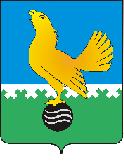 Ханты-Мансийский автономный округ-Юграмуниципальное образованиегородской округ город Пыть-ЯхАДМИНИСТРАЦИЯ ГОРОДАмуниципальная комиссия по делам несовершеннолетних и защите их прав  www.pyadm.ru e-mail: adm@gov86.orge-mail: kdn@gov86.orgг.Пыть-Ях, 1 мкр., дом № 5, кв. № 80	р/с 40101810565770510001Ханты-Мансийский автономный округ-Югра 	УФК по ХМАО-ЮгреТюменская область 628380	МКУ Администрация г. Пыть-Яха, л\с 04873033440)тел. факс (3463) 46-62-92, тел. 46-05-89,	РКЦ Ханты-Мансийск г. Ханты-Мансийск42-11-90, 46-05-92, 46-66-47	ИНН 8612005313 БИК 047162000ОКАТМО 71885000 КПП 861201001КБК 04011690040040000140ПОСТАНОВЛЕНИЕ30.10.2019	№ 358Актовый зал администрации города Пыть-Яха по адресу: г.Пыть-Ях, 1 мкр. «Центральный», д. 18а, в 14-30 часов (сведения об участниках заседания указаны в протоколе заседания муниципальной комиссии).О принимаемых мерах по защите имущественных прав детей в части получения ими алиментовЗаслушав и обсудив информацию по вопросу, предусмотренному планом работы муниципальной комиссии по делам несовершеннолетних и защите их прав при администрации города Пыть-Яха на 2019 год,МУНИЦИПАЛЬНАЯ КОМИССИЯ УСТАНОВИЛА:В отделе судебных приставов по городу Пыть-Яху УФССП России по ХМАО-Югре по состоянию на 30.09.2019 всего находилось 926 исполнительных производств на общую сумму задолженности 146 161 тыс.руб. (АППГ - 826 исполнительных производств на общую сумму задолженности 123 526 тыс.руб.) в т.ч.:возбуждено за 9 месяцев 2019 года 610 исполнительных производств (АППГ – 337);окончено за 9 месяцев 2019 года 592 исполнительных производства на общую сумму задолженности 22 689 тыс.руб. (АППГ – 500 исполнительных производств на общую сумму задолженности 23 254 тыс.руб.), из них: окончено фактическим исполнением - 39 исполнительных производств (АППГ – 29);окончено в связи с направлением копий исполнительных документов в организации для удержания периодических платежей в соответствии с п. 8 ч. 1 ст. 47 № 229-ФЗ «Об исполнительном производстве» - 447 исполнительных производств (АППГ – 330).Остаток исполнительных производств на принудительном исполнении по состоянию на 01.10.2019 составляет 334 исполнительных производства о взыскании алиментных платежей (АППГ – 326), в том числе:направлены копии исполнительных документов в организации для удержания задолженности из заработной платы (другого дохода) должников в рамках 188 исполнительных производств (АППГ - 212);произведен 41 арест имущества должников (АППГ – 56);составлено 36 протоколов об административном правонарушении по ч.1 ст. 5.35.1 КоАП РФ (неуплата родителем без уважительных причин в нарушение решения суда средств на содержание несовершеннолетних детей, в течение двух и более месяцев со дня возбуждения исполнительного производства) (АППГ – 36);привлечено 10 должников к уголовной ответственности по ч.1 ст. 157 УК РФ (неуплата средств на содержание детей или нетрудоспособных родителей) (АППГ – 10). В рамках исполнительных производств на 01.10.2019 вынесено 455 постановлений о временном ограничении на выезд должника из Российской Федерации (АППГ-389).В ОСП по г. Пыть-Ях по состоянию на 30.09.2019 находилось 19 исполнительных производств по алиментным обязательствам на детей, оставшихся без попечения родителей (АППГ - 17 исполнительных производств) в т.ч.:возбуждено за 9 месяцев 2019 года 5 исполнительных производств (АППГ – 2);окончено за 9 месяцев 2019 года 8 исполнительных производств (АППГ – 3), из них:в связи с фактическим исполнением – 4 исполнительных производства (АППГ – 0);связи с направлением копий исполнительных документов в организации для удержания периодических платежей в соответствии с п. 8 ч. 1 ст. 47 № 229-ФЗ «Об исполнительном производстве» - 2 исполнительных производства (АППГ – 1);в связи со смертью должника прекращено 3 исполнительных производства. Остаток исполнительных производств на принудительном исполнении по состоянию на 01.10.2019 составляет 17 исполнительных производств о взыскании алиментных платежей (АППГ – 17), в том числе:направлены копии исполнительных документов в организации для удержания задолженности из заработной платы (другого дохода) должников в рамках 4 исполнительных производств (АППГ - 4);произведено 3 ареста имущества должников по алиментным обязательствам на детей, оставшихся без попечения родителей (АППГ – 1);составлено 6 протоколов об административном правонарушении по ч.1 ст. 5.35.1 КоАП РФ за неуплату родителем без уважительных причин в нарушение решения суда средств на содержание несовершеннолетних детей, в течение двух и более месяцев со дня возбуждения исполнительного производства (АППГ – 3);привлечен 1 должник к уголовной ответственности по ч.1 ст. 157 УК РФ (неуплата средств на содержание детей или нетрудоспособных родителей) (АППГ – 0). В рамках исполнительных производств на 01.10.2019 вынесено 16 постановлений о временном ограничении на выезд должника из Российской Федерации (АППГ - 20).С целью обеспечения исполнения пункта 4.1 решения рабочего совещания при заместителе Губернатора Ханты-Мансийского автономного округа – Югры от 22.08.2019, руководствуясь п. 13 ст. 15 Закона Ханты-Мансийского автономного округа-Югры от 12.10.2005 №74-оз «О комиссиях по делам несовершеннолетних и защите их прав в Ханты-Мансийском автономном округе-Югре и наделении органов местного самоуправления отдельными государственными полномочиями по созданию и осуществлению деятельности комиссий по делам несовершеннолетних и защите их прав»,МУНИЦИПАЛЬНАЯ КОМИССИЯ ПОСТАНОВИЛА:Информации отдела судебных приставов по г. Пыть-Яху (исх. №86014/19/298137 и № 86014/19/298142 от 04.10.2019) и комиссии по делам несовершеннолетних и защите их прав при Правительстве Ханты-Мансийского автономного округа-Югры (исх. № 01.22-Исх-1015 от 13.09.2019) принять к сведению.Работу по защите имущественных прав детей в части получения ими алиментов признать удовлетворительной.Начальнику отдела по городу Пыть-Яху федеральной службы судебных приставов УФССП по ХМАО – Югре (Г.Н. Большаков):Обеспечить ежеквартальное направление в муниципальную комиссию информации в отношении должников по алиментным обязательствам, направленным на обязательные работы к месту отбытия наказания до 25.12.2019, 05.04.2020, 05.07.2020 и 05.10.2020.Заместителю начальника отдела по обеспечению деятельности муниципальной комиссии по делам несовершеннолетних и защите и прав администрации города Пыть-Яха (С.В. Чернышова):Обеспечить размещение постановления муниципальной комиссии на официальном сайте администрации города Пыть-Яха в срок до 07.11.2019.Пункт 3.1 (со сроком исполнения до 05.10.2019) постановления муниципальной комиссии № 176 от 22.05.2019 снять с контроля в связи с исполнением.Председательствующий на заседании:председатель муниципальной комиссии	А.П. Золотых